муниципальное бюджетное учреждение «Центр психолого-педагогической, медицинской и социальной помощи № 5 «Сознание»(МБУ ЦППМиСП № 5 «Сознание»). Красноярск, ул. Новая заря, 5. тел. (8-391)243-27-66, тел./факс (8-391)244-57-85e-mail: soznanie@g-service.ru               http://soznanie-kkr.ruОКПО 54495096, ОГРН 1022402128517, ИНН/КПП 2463038005/ 246301001План работы методического объединения педагогов-психологов ДОУ Октябрьского района на 2020-2021 учебный годЦель: создание условий для развития профессиональных компетенций педагогов-психологов дошкольных образовательных учреждений Октябрьского района.Задачи:Оказывать системную информационно-методическую поддержку педагогам-психологам ДОУ в рамках перспективных направлений.Организовать профессиональное общение и обмен опытом педагогов-психологов по сопровождению участников образовательных отношений, в том числе обучающихся с ограниченными возможностями здоровья.Оказывать помощь в систематизации и обобщении опыта педагогов-психологов.Возможно изменение даты и времени проведения мероприятий, о чем сообщается дополнительно.Руководитель РМО педагогов-психологов МБДОУ                                          Н.Ю. Пронина№МероприятияОтветственныеДатаМесто проведенияРазработка плана работы педагогов-психологов ДОУ на 2020-2021 учебный годПронина Н.Ю. 23.09.202009.00МБУ ЦППМиСП № 5 «Сознание»Круглый стол «Организация работы педагога-психолога в дистанционном режиме с детьми дошкольного возраста» Пронина Н.Ю., педагоги-психологи ДОУ21.10.202009.00МБУ ЦППМиСП № 5 «Сознание»Круглый стол «Организация мероприятий в рамках Недели психологии»Пронина Н.Ю., педагоги-психологи ДОУ18.11.2020МБУ ЦППМиСП № 5 «Сознание»Конкурс профессионального мастерства «Составление заключений по результатам психологического обследования»Н.Ю. Пронина16.12.202009.00МБУ ЦППМиСП № 5 «Сознание»Презентация опыта работы «Использование интерактивных технологий в коррекционно-развивающей работе с детьми дошкольного возраста»Н.Ю. Пронина, педагоги-психологи МБДОУ27.01.202109.00МБУ ЦППМиСП № 5 «Сознание»Игра-квест для детей дошкольного возраста и их семей «Бесконфликтное общение»Н.Ю. Пронина, педагоги-психологи МБДОУ17.02.202109.30МБУ ЦППМиСП № 5 «Сознание»Семинар-практикум «Прикладное творчество как средство профилактики эмоционального выгорания педагогов»Н.Ю. Пронина, педагоги-психологи МБДОУ17.03.202109.00МБУ ЦППМиСП № 5 «Сознание»Презентация опыта работы «Психолого-педагогическое сопровождение детей с ОВЗ в рамках образовательной программы детского сада»Н.Ю. Пронина, педагоги-психологи МБДОУ21.04.202109.00МБУ ЦППМиСП № 5 «Сознание»Анализ деятельности МО педагогов-психологов за 2020-2021 учебный год. Проектирование направлений работы на 2021-2022Пронина Н.Ю.19.05.202109.00МБУ ЦППМиСП № 5 «Сознание»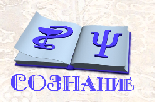 